19 августа в Дирекции творческих инновационных проектов Кузбасса состоялся финал регионального этапа Всероссийского конкурса «Учитель-дефектолог России».Зуева Наталья Сергеевна, учитель-логопед МБДОУ «Детский сад № 14 «Солнышко», вошла в пятерку лидеров.Поздравляем Наталью Сергеевну и команду детского сада с выходом в финал!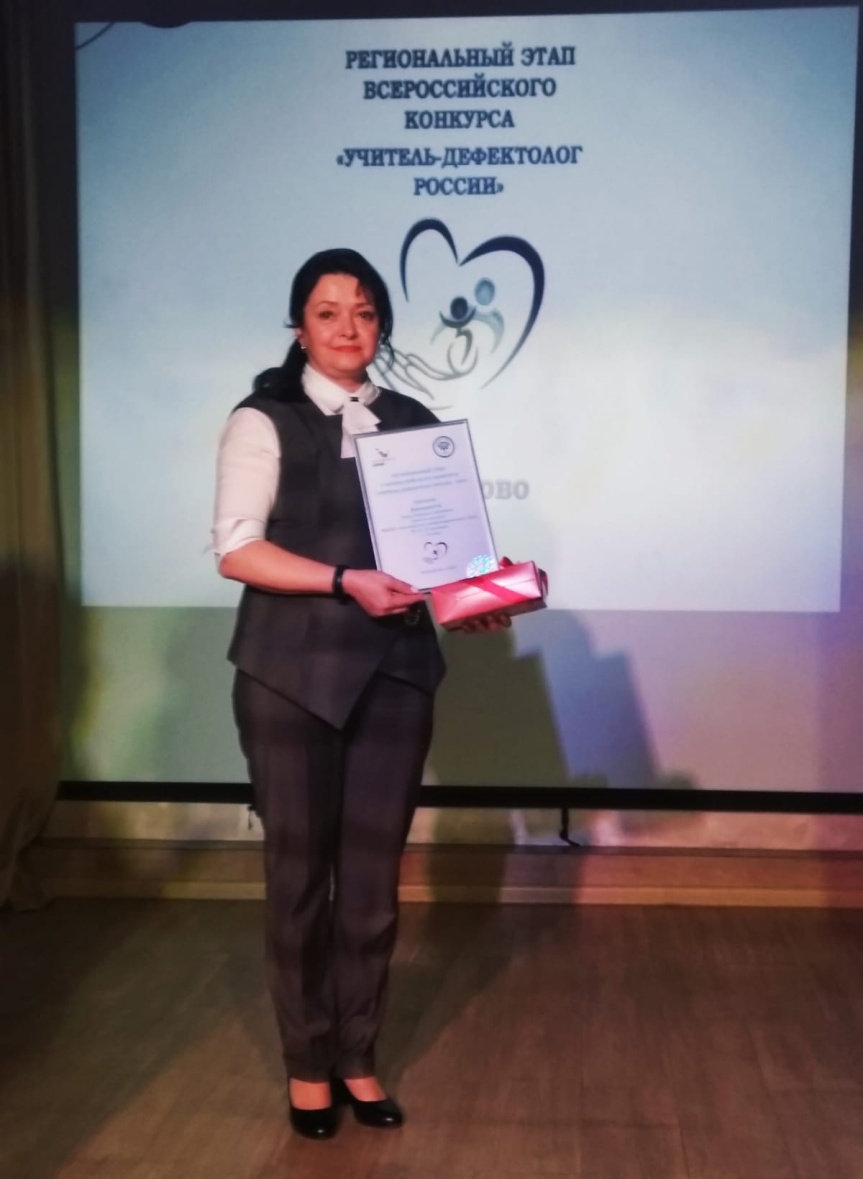 